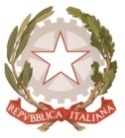 MINISTERO DELL’ ISTRUZIONE, DELL’UNIVERSITA’, DELLA RICERCAUFFICIO SCOLASTICO REGIONALE PER IL LAZIOLICEO SCIENTIFICO STATALE“TALETE”Roma, 17 aprile 2018                                                   Agli Alunni                                                                       Ai Docenti CoordinatoriAi GenitoriP.C. A tutti i DocentiP.C. Alla DSGA Sig.ra P. LeoniP.C. Al personale ATASito webCIRCOLARE n. 305Oggetto: ultima proroga corsi online “Start2impact”Si informa che i corsi on-line offerti dalla piattaforma “Start2impact” potranno essere svolti entro e non oltre domenica 13 maggio p.v. .Dopo questa data sarà possibile ottenere il file “Export” contenente i dati per ciascun alunno sulle ore di alternanza svolte, i corsi seguiti e la valutazione.Si ricorda che i corsi sono riconosciuti anche ai fini dell’alternanza scuola-lavoro fino alla certificazione di 20 ore, così come riportato nella circolare n. 160 del 22 dicembre 2017.Docente Referente per l'ASL     Prof.ssa Claudia Careri                 				                                                                                           IL DIRIGENTE SCOLASTICO  							                  Prof. Alberto Cataneo						                   (Firma autografa sostituita a mezzo stampa                                      ai sensi dell’art.3 comma 2 del d.lgs. n.39/1993)